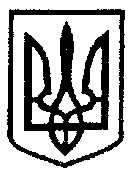 УКРАЇНАКОЛОДНЯНСЬКА ГАМНАЗІЯІРШАВСЬКОЇ МІСЬКОЇ РАДИ ЗАКАРПАТСЬКОЇ ОБЛАСТІНАКАЗ02.01.2023 року                                    с.Загаття                                               № 6/оПро призначення відповідального за функціонування веб-сайту таоновлення інформації Відповідно до статті 30 Закону України «Про освіту», Законів України «Про інформацію», «Про захист інформації в інформаційно-телекомунікаційних системах», Указу Президента України від 31 липня 2000 року №928/2000 «Про заходи щодо розвитку національної складової глобальної інформаційної мережі Інтернет та забезпечення широкого доступу до цієї мережі в Україні», від 13 січня 2011 року № 2939-VS «Про доступ до публічної інформації» та з метою оперативного інформування всіх учасників освітнього процесу, забезпечення взаємодії з соціальними структурами на реалізації громадянами права на відкритий доступ до інформації про діяльність загальноосвітньої школи НАКАЗУЮ:Призначити відповідальним за функціонування сайту навчального закладу, зміну дизайну та структури, розміщення нової та видалення застарілої інформації на порталі, публікацію інформації з баз даних, розробку нових web-сторінок педагога-організатора гімназії Попович Я.М.Відповідальній за функціонування веб-сайту гімназії та оновлення інформації Попович Я.М.:Здійснювати інформаційне змістовне наповнення сайту та систематичне своєчасне оновлення розділів сайту.                                                                                                     протягом  рокуІнформувати колектив гімназії  про пророблену роботу з наповнення сайту та оновлення розділів.Щомісяця, протягом 2023 рокуПереглядати сайти Міністерства освіти і науки України, Департаменту освіти і науки, відділу освіти, щодо надходжень нових нормативних документів, інформацій і розпоряджень та розміщувати на сайті навчального закладу.За достовірність, якість та зміст інформації , її стилістичне оформлення та своєчасність оновлення нести персональну відповідальність.Поточні зміни структури сайту здійснюються за погодженням директора.Контроль за виконанням даного наказу за собою.                         Директор гімназії                                       Наталія ЛЕНДЄЛ              З наказом ознайомлена:	                                        Я.М.Попович